Российская Федерация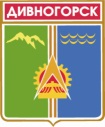 Администрация города ДивногорскаКрасноярского края П О С Т А Н О В Л Е Н И Е17.10.2019				г. Дивногорск					№ 185пО внесении изменений в постановление администрации г. Дивногорска от 14.09.2016 № 159п «Об утверждении административного регламента предоставления муниципальной услуги «Предоставление информации о проведении официальных физкультурно-оздоровительных и спортивных мероприятий»» (в ред. от 13.04.2018 № 49п)В соответствии с Гражданским кодексом Российской Федерации, Федеральным законом от 27.07.2010 № 210-ФЗ «Об организации предоставления государственных и муниципальных услуг», Федеральным законом от 06.10.2003 № 131-ФЗ «Об общих принципах организации местного самоуправления в Российской Федерации», Федеральным законом от 02.05.2006 № 59-ФЗ «О порядке рассмотрения обращений граждан Российской Федерации», постановлением администрации города Дивногорска от 14.05.2012 № 114п «О порядке разработки и утверждения административных регламентов предоставления муниципальных услуг», руководствуясь статьёй  43 Устава муниципального образования город Дивногорск,ПОСТАНОВЛЯЮ:1.Внести в постановление администрации города от 14.09.2016 № 159п «Об утверждении административного регламента предоставления муниципальной услуги «Предоставление информации о проведении официальных физкультурно-оздоровительных и спортивных мероприятий»» следующие изменения:1.1 Пункт 2.2 раздела II «Стандарт предоставления муниципальной услуги» приложения к постановлению изложить в новой редакции:«Муниципальную услугу предоставляет Отдел физической культуры, спорта и молодёжной политики администрации г. Дивногорска (далее по тексту – Отдел).При предоставлении муниципальной услуги административные процедуры также осуществляются учреждениями, подведомственными Отделу.Запрещается требовать от заявителя: представления документов и информации или осуществления действий, представление или осуществление которых не предусмотрено нормативными правовыми актами, регулирующими отношения, возникающие в связи с предоставлением муниципальных услуг;представления документов и информации, не предусмотренных нормативными правовыми актами Российской Федерации, нормативными правовыми актами субъектов Российской Федерации, муниципальными правовыми актами;осуществления действий, в том числе согласований, необходимых для получения муниципальной услуги и связанных с обращением в иные государственные органы, органы местного самоуправления, организации, за исключением получения услуг, включенных в перечень услуг, которые являются необходимыми и обязательными для предоставления муниципальных услуг, утвержденный Дивногорским городским Советом депутатов.представления документов и информации, которые в соответствии с нормативными правовыми актами Российской Федерации, нормативными правовыми актами субъектов Российской Федерации и муниципальными нормативными правовыми актами находятся в распоряжении Органов, предоставляющих муниципальную услугу, иных государственных органов, органов местного самоуправления муниципальных образований Красноярского края и организаций, участвующих в предоставлении государственных и муниципальных услуг, за исключением документов, указанных в части 6 статьи 7 Федерального закона от 27.07.2010 № 210-ФЗ «Об организации предоставления государственных и муниципальных услуг».предоставления документов или информации, на отсутствие и (или) недостоверность которых не указывалось при первоначальном отказе в приеме документов, необходимых для предоставления муниципальной услуги, либо в предоставлении муниципальной услуги, за исключением случаев, предусмотренных пунктом 4 части 1 статьи 7 Федерального закона от 27.07.2010 № 210-ФЗ «Об организации предоставления государственных и муниципальных услуг».»1.2 Раздел V «Досудебный (внесудебный) порядок обжалования решений и действий (бездействия) органа, предоставляющего муниципальную услугу, а также должностных лиц органа» изложить в новой редакции:«5.1. Заявитель имеет право на обжалование решений и действий (бездействия) должностных лиц, предоставляющих муниципальную услугу, в досудебном (внесудебном) порядке.Обжалование  действий  (бездействий)  и решений должностных лиц, осуществляемых (принятых) в ходе предоставления муниципальной услуги, производится в соответствии с законодательством Российской Федерации. 5.2. Предметом досудебного (внесудебного) обжалования являются решения и действия (бездействие) должностных лиц, принятые и осуществленные с нарушением стандарта предоставления муниципальной услуги, а также ненадлежащее исполнение должностными лицами их должностных обязанностей, установленных настоящим Регламентом и иными нормативными правовыми актами, регулирующими отношения, возникающие в связи с предоставлением муниципальной услуги.5.3. Заявитель может обратиться с жалобой в том числе в следующих случаях:нарушение срока предоставления муниципальной услуги;требование у заявителя документов, или информации либо осуществления действий, представления и осуществления которых не предусмотрено нормативными правовыми актами Российской Федерации, нормативными правовыми актами субъектов Российской Федерации, муниципальными правовыми актами для предоставления муниципальной услуги;отказ в предоставлении муниципальной услуги, если основания отказа не предусмотрены федеральными законами и принятыми в соответствии с ними иными нормативными правовыми актами Российской Федерации, нормативными правовыми актами субъектов Российской Федерации, муниципальными правовыми актами;затребование с заявителя при предоставлении муниципальной услуги платы, не предусмотренной нормативными правовыми актами Российской Федерации, нормативными правовыми актами субъектов Российской Федерации, муниципальными правовыми актами;отказ в исправлении допущенных опечаток и ошибок в выданных в результате предоставления муниципальной услуги документах либо нарушение установленного срока таких исправлений;нарушение срока  или порядка выдачи документов по результатам предоставления муниципальной услуги;приостановление предоставления муниципальной услуги, если основания приостановления не предусмотрены федеральными законами и принятыми в соответствии с ними иными нормативными правовыми актами Российской Федерации, законами и иными нормативными правовыми актами субъектов Российской Федерации, муниципальными правовыми актами; требование у заявителя при предоставлении муниципальной услуги документов или информации, отсутствие и (или) недостоверность которых не указывались при первоначальном отказе в приеме документов, необходимых для предоставления муниципальной услуги, либо в предоставлении муниципальной услуги, за исключением случаев, предусмотренных пунктом 4 части 1 статьи 7 Федерального закона от 27.10.2010 № 210-ФЗ.Действия (бездействие) сотрудников  Учреждений, предоставляющих муниципальную услугу, могут быть обжалованы в досудебном порядке либо в суде.5.4. Исчерпывающий перечень оснований для приостановления рассмотрения жалобы и случаев, в которых ответ на жалобу не дается.5.4.1. Рассмотрение жалобы приостанавливается либо ответ на жалобу не дается в следующих случаях:если в письменной жалобе не указаны фамилия заявителя, направившего жалобу, и почтовый адрес, по которому должен быть направлен ответ, - ответ на жалобу не дается;если в полученной письменной жалобе содержатся нецензурные либо оскорбительные выражения, угрозы жизни, здоровью и имуществу должностного лица, а также членов его семьи - должностное лицо вправе оставить жалобу без ответа по существу поставленных в ней вопросов и заявителю, направившему жалобу, сообщить о недопустимости злоупотребления правом;если текст письменной жалобы не поддается прочтению - ответ на жалобу не дается, и она не подлежит рассмотрению, о чем сообщается заявителю, направившему жалобу, если его фамилия и почтовый адрес поддаются прочтению;если в письменной жалобе заявителя содержится вопрос, на который ему многократно давались письменные ответы по существу в связи с ранее направленными жалобами,   и   при   этом   в   жалобе   не   приводятся   новые  доводы  и обстоятельства – уполномоченное должностное лицо  вправе принять решение о безосновательности очередного обращения и прекращении переписки с гражданином по данному вопросу при условии, что указанная жалоба и ранее направленные жалобы направлялись в одно и то же Учреждение или одному и тому же должностному лицу, предоставляющему муниципальную услугу. О данном решении уведомляется заявитель, направивший жалобу;5.4.2. В случае если причины, по которым ответ по существу поставленных в жалобе вопросов не мог быть дан, в последующем были устранены, заявитель вправе вновь направить жалобу в Отдел, предоставляющий муниципальную услугу.5.5.  Основанием для начала процедуры рассмотрения досудебного (внесудебного) обжалования действий (бездействия) и решений, принятых (осуществляемых) в ходе предоставления муниципальной услуги, является подача заявителем жалобы лично или направление письменного обращения, в том числе в форме электронного документа в Отдел.5.6. Заявитель имеет право на получение информации и документов, необходимых для обоснования и рассмотрения жалобы.5.7. При рассмотрении жалобы заявитель имеет право:представлять дополнительные документы и материалы либо обращаться с просьбой об их истребовании;знакомиться с документами и материалами, касающимися рассмотрения жалобы, если это не затрагивает права, свободы и законные интересы других лиц и если в указанных документах и материалах не содержатся сведения, составляющие государственную или иную охраняемую федеральным законом тайну;получать письменный ответ по существу поставленных в жалобе вопросов, за исключением случаев, предусмотренных пунктом 5.4.1. настоящего Регламента;обращаться с жалобой на принятое по жалобе решение или на действие (бездействие) в связи с рассмотрением жалобы в административном и (или) судебном порядке в соответствии с законодательством Российской Федерации;обращаться с заявлением о прекращении рассмотрения жалобы.5.8. Жалоба подается в письменной форме на бумажном носителе, в электронной форме на имя руководителя Отдела, предоставляющего муниципальную услугу.Жалоба может быть отражена письменно в «Книге жалоб и предложений», которая находится в помещении Отдела, предоставляющих муниципальную услугу,  может быть направлена по почте с использованием информационно-телекоммуникационной сети «Интернет», официального сайта Отдела, предоставляющего муниципальную услугу, решения и действия (бездействие) которых обжалуются.5.9. Жалоба должна содержать:наименование Отдела, предоставляющего муниципальную услугу, должностного лица Отела, предоставляющего  муниципальную услугу, решения и действия (бездействие) которых обжалуются;фамилию, имя, отчество (последнее - при наличии), сведения о месте жительства заявителя - физического лица либо наименование, сведения о месте нахождения заявителя - юридического лица, а также номер (номера) контактного телефона, адрес (адреса) электронной почты (при наличии) и почтовый адрес, по которым должен быть направлен ответ заявителю;сведения об обжалуемых решениях и действиях (бездействии) должностного лица Отдела, предоставляющего муниципальную услугу;доводы, на основании которых заявитель не согласен с решением и действием (бездействием) должностных лиц, предоставляющих муниципальную услугу. Заявителем могут быть представлены документы (при наличии), подтверждающие доводы заявителя, либо их копии.5.10. Жалоба, поступившая в Отдел, предоставляющий муниципальную услугу, подлежит рассмотрению руководителем Отдела, либо лицом его замещающим, в течение пятнадцати рабочих дней со дня ее регистрации, а в случае обжалования отказа в приеме документов у заявителя либо в исправлении допущенных опечаток и ошибок или в случае обжалования нарушения установленного срока таких исправлений - в течение пяти рабочих дней со дня ее регистрации. Регистрация поступившей жалобы осуществляется должностным лицом Отдела, предоставляющего муниципальную услугу, в течение 15 минут с момента ее получения.5.11. Руководитель Отдела, оказывающего муниципальную услугу, при поступлении жалобы:обеспечивает объективное, всестороннее и своевременное рассмотрение жалобы, в случае необходимости – с участием заявителя, направившего жалобу, или его законного представителя;вправе запрашивать необходимые для рассмотрения жалобы документы и материалы.5.12. По результатам рассмотрения жалобы руководитель Отдела, оказывающего муниципальную услугу, принимает одно из следующих решений:удовлетворяет жалобу, в том числе в форме отмены принятого решения, исправления допущенных опечаток и ошибок в выданных в результате предоставления муниципальной услуги документах, возврата заявителю денежных средств, взимание которых не предусмотрено нормативными правовыми актами Российской Федерации, нормативными правовыми актами субъектов Российской Федерации, муниципальными правовыми актами, а также в иных формах;отказывает в удовлетворении жалобы.5.13. Не позднее дня, следующего за днем принятия решения, указанного в пункте 5.12. настоящего Регламента, заявителю в письменной форме и (или) по желанию заявителя в электронной форме направляется мотивированный ответ о результатах рассмотрения жалобы.5.13.1. В случае признания жалобы подлежащей удовлетворению в ответе заявителю дается информация о действиях, осуществляемых органом, предоставляющим муниципальную услугу, в целях незамедлительного устранения выявленных нарушений при оказании муниципальной услуги, а также приносятся извинения за доставленные неудобства и указывается информация о дальнейших действиях, которые необходимо совершить заявителю в целях получения муниципальной услуги.5.13.2. В случае признания жалобы не подлежащей удовлетворению в ответе заявителю даются аргументированные разъяснения о причинах принятого решения, а также информация о порядке обжалования принятого решения.5.14. 	При подаче жалобы заявитель вправе получить в Отделе следующую информацию, необходимую для обоснования и рассмотрения жалобы:о графике приема заявителей руководителем Отдела либо лицом, его замещающим;о перечне номеров телефонов для получения сведений о прохождении процедур рассмотрения жалобы;о входящем номере, под которым зарегистрирована жалоба;о сроке рассмотрения жалобы;о принятых промежуточных решениях (принятие к рассмотрению, истребование документов).Указанная информация может быть получена заявителем лично в Отделе либо по телефону.5.15. В случае установления в ходе или по результатам рассмотрения жалобы признаков состава административного правонарушения или преступления должностное лицо, наделенное полномочиями по рассмотрению жалоб незамедлительно направляет имеющиеся материалы в органы прокуратуры.5.16. Заявители вправе обжаловать решения, принятые в ходе предоставления муниципальной услуги, действия или бездействие  должностных лиц Отдела, предоставляющего муниципальную услугу, муниципального служащего в суд общей юрисдикции в порядке и сроки, установленные законодательством Российской Федерации.5.17. Результатом досудебного  (внесудебного) обжалования является объективное, всестороннее и своевременное рассмотрение жалобы заявителя, устранение выявленных нарушений, подготовка мотивированного ответа заявителю в установленный срок, привлечение виновных лиц к ответственности.»2. Постановление подлежит опубликованию в средствах массовой информации, размещению на официальном сайте администрации города в информационно-телекоммуникационной сети «Интернет».»Постановление вступает в силу в день, следующим за днем опубликования.Контроль за исполнением настоящего постановления возложить на заместителя Главы города Рымарчука А.К.Глава города									Е.Е. Оль